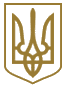 Про встановлення тарифів на ритуальні послуги, які включено до необхідного мінімального переліку окремих видів ритуальних послугРозпорядження виконавчого органу Київської міської ради
 (Київської міської державної адміністрації)
від 24 квітня 2012 року N 665Зареєстровано в Головному управлінні юстиції у місті Києві
18 травня 2012 р. за N 31/948Із змінами і доповненнями, внесеними
розпорядженнями виконавчого органу Київської міської ради 
 від 24 липня 2013 року N 1246,
від 27 березня 2017 року N 355,
від 13 вересня 2017 року N 1140Відповідно до частини 1 статті 10 Закону України "Про поховання та похоронну справу", підпункту 2 пункту "а" частини 1 статті 28 Закону України "Про місцеве самоврядування в Україні", враховуючи необхідний мінімальний перелік окремих видів ритуальних послуг, затверджений наказом Державного комітету України з питань житлово-комунального господарства від 19.11.2003 N 193 "Про затвердження нормативно-правових актів щодо реалізації Закону України "Про поховання та похоронну справу", зареєстрованим в Міністерстві юстиції України 08.09.2004 за N 1111/9710, з метою встановлення тарифів на ритуальні послуги, що включено до необхідного мінімального переліку окремих видів ритуальних послуг, в межах функцій органу місцевого самоврядування:1. Встановити тарифи на ритуальні послуги, які включено до необхідного мінімального переліку окремих видів ритуальних послуг, що надає ритуальна служба спеціалізоване комунальне підприємство "Київський крематорій" виконавчого органу Київської міської ради (Київської міської державної адміністрації), що додаються.2. Встановити тарифи на ритуальні послуги, які включено до необхідного мінімального переліку окремих видів ритуальних послуг, що надає ритуальна служба спеціалізоване комунальне підприємство "Спеціалізований комбінат підприємств комунально-побутового обслуговування" виконавчого органу Київської міської ради (Київської міської державної адміністрації), що додаються.3. Встановити тарифи на ритуальні послуги, які включено до необхідного мінімального переліку окремих видів ритуальних послуг, що надає товариство з обмеженою відповідальністю "Всеукраїнське ритуальне агентство "Реквієм", що додаються.4. Встановити тарифи на ритуальні послуги, які включено до необхідного мінімального переліку окремих видів ритуальних послуг, що надає Державний історико-меморіальний Лук'янівський заповідник, що додаються.(пункт 4 у редакції розпорядження виконавчого
 органу Київської міської ради від 13.09.2017 р. N 1140)5. Встановити тарифи на ритуальні послуги, які включено до необхідного мінімального переліку окремих видів ритуальних послуг, що надає фізична особа - підприємець Левицький О. М., що додаються.6. Встановити тарифи на ритуальні послуги, які включено до необхідного мінімального переліку окремих видів ритуальних послуг, що надає фізична особа - підприємець Малиновський В. С., що додаються.7. Встановити тарифи на ритуальні послуги, які включено до необхідного мінімального переліку окремих видів ритуальних послуг, що надає фізична особа - підприємець Попроцька О. В., що додаються.8. Встановити тарифи на ритуальні послуги, які включено до необхідного мінімального переліку окремих видів ритуальних послуг, що надає фізична особа - підприємець Ващенко Л. Л., що додаються.9. Встановити Тарифи на ритуальні послуги, які включено до необхідного мінімального переліку окремих видів ритуальних послуг, що надає ТОВАРИСТВО З ОБМЕЖЕНОЮ ВІДПОВІДАЛЬНІСТЮ "МЕМОРІАЛ СЕРВІС", що додаються.(розпорядження доповнено новим пунктом 9 згідно з розпорядженням
виконавчого органу Київської міської ради від 27.03.2017 р. N 355,
у зв'язку з цим пункти 9 - 12 вважати відповідно пунктами 10 - 13)10. Взяти до відома ритуальним службам та суб'єктам господарювання, які надають ритуальні послуги, що пільги на оплату за ритуальні послуги та допомога на поховання надаються відповідно до чинного законодавства України.11. Це розпорядження набирає чинності з моменту оприлюднення.12. Заступникові голови Київської міської державної адміністрації Пузанову О. Г. прийняти рішення щодо висвітлення в засобах масової інформації змісту цього розпорядження.13. Контроль за виконанням цього розпорядження покласти на заступників голови Київської міської державної адміністрації згідно з розподілом обов'язків.ЗАТВЕРДЖЕНО
Розпорядження виконавчого органу Київської міської ради (Київської міської державної адміністрації)
24.04.2012 N 665Зареєстровано
в Головному управлінні юстиції у місті Києві
18 травня 2012 р. за N 31/948Тарифи
на ритуальні послуги, які включено до необхідного мінімального переліку окремих видів ритуальних послуг, що надає ритуальна служба спеціалізоване комунальне підприємство "Київський крематорій" виконавчого органу Київської міської ради (Київської міської державної адміністрації)Примітка:Тариф на послугу оформлення свідоцтва про поховання враховує податок на додану вартість згідно з чинним законодавством.ЗАТВЕРДЖЕНО
Розпорядження виконавчого органу Київської міської ради (Київської міської державної адміністрації)
24.04.2012 N 665Зареєстровано
в Головному управлінні юстиції у місті Києві
18 травня 2012 р. за N 32/949Тарифи
на ритуальні послуги, які включено до необхідного мінімального переліку окремих видів ритуальних послуг, що надає ритуальна служба спеціалізоване комунальне підприємство "Спеціалізований комбінат підприємств комунально-побутового обслуговування" виконавчого органу Київської міської ради (Київської міської державної адміністрації)Примітка:Тариф на послугу оформлення свідоцтва про поховання враховує податок на додану вартість згідно з чинним законодавством.(тарифи із змінами, внесеними згідно з розпорядженням
 Київської міської державної адміністрації від 24.07.2013 р. N 1246)ЗАТВЕРДЖЕНО
Розпорядження виконавчого органу Київської міської ради (Київської міської державної адміністрації)
24.04.2012 N 665Зареєстровано
в Головному управлінні юстиції у місті Києві
18 травня 2012 р. за N 33/950Тарифи
на ритуальні послуги, які включено до необхідного мінімального переліку окремих видів ритуальних послуг, що надає товариство з обмеженою відповідальністю "Всеукраїнське ритуальне агентство "Реквієм"ЗАТВЕРДЖЕНО
Розпорядження виконавчого органу Київської міської ради (Київської міської державної адміністрації)
24 квітня 2012 року N 665
(у редакції розпорядження виконавчого органу Київської міської ради (Київської міської державної адміністрації)
від 13 вересня 2017 року N 1140)Зареєстровано
в Головному управлінні юстиції у місті Києві
 18 травня 2012 р. за N 34/951Тарифи
на ритуальні послуги, які включено до необхідного мінімального переліку окремих видів ритуальних послуг, що надає Державний історико-меморіальний Лук'янівський заповідник(Тарифи у редакції розпорядження виконавчого
 органу Київської міської ради від 13.09.2017 р. N 1140)ЗАТВЕРДЖЕНО
Розпорядження виконавчого органу Київської міської ради (Київської міської державної адміністрації)
24.04.2012 N 665Зареєстровано
в Головному управлінні юстиції у місті Києві
18 травня 2012 р. за N 35/952Тарифи
на ритуальні послуги, які включено до необхідного мінімального переліку окремих видів ритуальних послуг, що надає фізична особа - підприємець Левицький О. М.ЗАТВЕРДЖЕНО
Розпорядження виконавчого органу Київської міської ради (Київської міської державної адміністрації)
24.04.2012 N 665Зареєстровано
в Головному управлінні юстиції у місті Києві
18 травня 2012 р. за N 36/953Тарифи
на ритуальні послуги, які включено до необхідного мінімального переліку окремих видів ритуальних послуг, що надає фізична особа - підприємець Малиновський В. Є.ЗАТВЕРДЖЕНО
Розпорядження виконавчого органу Київської міської ради (Київської міської державної адміністрації)
24.04.2012 N 665Зареєстровано
в Головному управлінні юстиції у місті Києві
18 травня 2012 р. за N 37/954Тарифи
на ритуальні послуги, які включено до необхідного мінімального переліку окремих видів ритуальних послуг, що надає фізична особа - підприємець Попроцька О. В.ЗАТВЕРДЖЕНО
Розпорядження виконавчого органу Київської міської ради (Київської міської державної адміністрації)
24.04.2012 N 665Зареєстровано
в Головному управлінні юстиції у місті Києві
18 травня 2012 р. за N 38/955Тарифи
на ритуальні послуги, які включено до необхідного мінімального переліку окремих видів ритуальних послуг, що надає фізична особа - підприємець Ващенко Л. Л.ЗАТВЕРДЖЕНО
Розпорядження виконавчого органу Київської міської ради (Київської міської державної адміністрації)
24 квітня 2012 року N 665
(у редакції розпорядження виконавчого органу Київської міської ради (Київської міської державної адміністрації)
від 27 березня 2017 року N 355)Зареєстровано
 в Головному територіальному управлінні юстиції у місті Києві
10 квітня 2017 р. за N 71/1663Тарифи
на ритуальні послуги, які включено до необхідного мінімального переліку окремих видів ритуальних послуг, що надає ТОВАРИСТВО З ОБМЕЖЕНОЮ ВІДПОВІДАЛЬНІСТЮ "МЕМОРІАЛ СЕРВІС"(розпорядження доповнено Тарифами згідно з розпорядженням
 виконавчого органу Київської міської ради від 27.03.2017 р. N 355)ГоловаО. ПоповN
п/пНайменування послугОдиниця виміруТариф за одиницю виміру (грн.)Характеристика робіт1Оформлення договору-замовлення на організацію та проведення поховань1 послуга7,80Опрацювання необхідних реквізитів у формі договору-замовлення в комп'ютерній програмі;
Опрацювання договору-замовлення, друкування, подання на підпис замовнику;
Опрацювання даних у відповідному журналі обліку.2Оформлення свідоцтва про поховання1 послуга4,20Опрацювання необхідних реквізитів у формі свідоцтва в комп'ютерній програмі;
Реєстрування у базі даних;
Роздруковування на пристрої;
Звірення з паспортними даними замовника.3Кремація померлого з труною довжиною 2,0 м1 послуга445,00Розвантаження труни з тілом померлого з площадки ліфта на електрокару, відокремлення нижньої планки з труни;
Перевезення труни з тілом померлого на електрокару до холодильної камери кремаційного цеху;
Навантаження труни з тілом померлого на стелаж холодильної камери кремаційного цеху.4Кремація померлого з труною довжиною понад 2,0 м1 послуга490,00Розвантаження труни з тілом померлого із стелажа холодильної камери на електрокару;
Перевезення труни з тілом померлого до печі та навантаження її у піч;
Проведення кремації;
Перенесення зольника у кремуляторну, кремуляція праху, який міститься у зольнику, витягнення металобрухту із праху, поміщення праху померлого у поліетиленовий пакет, поміщення пакету в урну і заклеювання урни з прахом померлого;
Доставка урни з прахом померлого до урносховища, розвантаження та перенесення в урносховище.5Поховання урни з прахом померлого в колумбарну нішуРозмічення площадки для копання ями;
Копання ями ручним способом за допомогою лопати в ґрунті 2 категорії розміром 0,8 х 0,8 х 0,8 м;
Підсипання підстеляючих шарів піску;
Замащування тріщин і раковин в блок-капсулі цементним розчином;
Встановлення блок-капсули в яму, трамбування та підсипання землі;
Перенесення урни з прахом померлого з урносховища до місця поховання;
Поховання урни з прахом померлого у колумбарну нішу;
Укладання гранітної плити перекриття з вивіркою, цементування швів;
Встановлення гранітного полірованого каменю (кубка гранітного), вирівнювання;
Облаштування підмостки по периметру каменю із загладжуванням швів цементним розчином;
Підсипання та розпланування землі.5літньої пори1 послуга290,00Розмічення площадки для копання ями;
Копання ями ручним способом за допомогою лопати в ґрунті 2 категорії розміром 0,8 х 0,8 х 0,8 м;
Підсипання підстеляючих шарів піску;
Замащування тріщин і раковин в блок-капсулі цементним розчином;
Встановлення блок-капсули в яму, трамбування та підсипання землі;
Перенесення урни з прахом померлого з урносховища до місця поховання;
Поховання урни з прахом померлого у колумбарну нішу;
Укладання гранітної плити перекриття з вивіркою, цементування швів;
Встановлення гранітного полірованого каменю (кубка гранітного), вирівнювання;
Облаштування підмостки по периметру каменю із загладжуванням швів цементним розчином;
Підсипання та розпланування землі.5зимової пори1 послуга364,00Розмічення площадки для копання ями;
Копання ями ручним способом за допомогою лопати в ґрунті 2 категорії розміром 0,8 х 0,8 х 0,8 м;
Підсипання підстеляючих шарів піску;
Замащування тріщин і раковин в блок-капсулі цементним розчином;
Встановлення блок-капсули в яму, трамбування та підсипання землі;
Перенесення урни з прахом померлого з урносховища до місця поховання;
Поховання урни з прахом померлого у колумбарну нішу;
Укладання гранітної плити перекриття з вивіркою, цементування швів;
Встановлення гранітного полірованого каменю (кубка гранітного), вирівнювання;
Облаштування підмостки по периметру каменю із загладжуванням швів цементним розчином;
Підсипання та розпланування землі.6Підпоховання урни з прахом померлого у колумбарну нішу з монтажем та демонтажем намогильної споруди:Демонтування гранітного полірованого каменю (кубок гранітний) та перенесення до граверної майстерні;
Демонтування гранітної плити перекриття;
Прибирання колумбарної ніші;
Перенесення урни з прахом померлого з урносховища до місця захоронення;
Поховання урни з прахом померлого в колумбарну нішу;
Укладання гранітної плити перекриття з вивіркою, цементування швів;
Встановлення гранітного полірованого каменю (кубка гранітного), вирівнювання;
Облаштування підмостки по периметру каменю із загладжуванням швів цементним розчином;
Підсипання та розпланування землі.6літньої пори1 послуга290,00Демонтування гранітного полірованого каменю (кубок гранітний) та перенесення до граверної майстерні;
Демонтування гранітної плити перекриття;
Прибирання колумбарної ніші;
Перенесення урни з прахом померлого з урносховища до місця захоронення;
Поховання урни з прахом померлого в колумбарну нішу;
Укладання гранітної плити перекриття з вивіркою, цементування швів;
Встановлення гранітного полірованого каменю (кубка гранітного), вирівнювання;
Облаштування підмостки по периметру каменю із загладжуванням швів цементним розчином;
Підсипання та розпланування землі.6зимової пори1 послуга364,00Демонтування гранітного полірованого каменю (кубок гранітний) та перенесення до граверної майстерні;
Демонтування гранітної плити перекриття;
Прибирання колумбарної ніші;
Перенесення урни з прахом померлого з урносховища до місця захоронення;
Поховання урни з прахом померлого в колумбарну нішу;
Укладання гранітної плити перекриття з вивіркою, цементування швів;
Встановлення гранітного полірованого каменю (кубка гранітного), вирівнювання;
Облаштування підмостки по периметру каменю із загладжуванням швів цементним розчином;
Підсипання та розпланування землі.Заступник голови -
керівник апаратуО. ПузановN
з/пНайменування послугиОдиниця виміруТариф за одиницю виміру (грн.)Характеристика робіт1Оформлення договору-замовлення на організацію та проведення поховань1 послуга31,00Опрацювання необхідних реквізитів у формі договору-замовлення в комп'ютерній програмі;
Опрацювання договору-замовлення, друкування, подання на підпис замовнику;
Опрацювання даних у відповідному журналі обліку.2Копання могили в ґрунті I групи ручним способом для труни довжиною 1,5 м літньої пори1 послуга171,00Розмічення на поверхні ґрунту окреслення могили;
Розпушення ґрунту ручним способом;
Викидання ґрунту на бровку;
Зачищення поверхні дна та стінок могили;
Опускання труни з тілом померлого в могилу;
Закопування могили з оформленням намогильного насипу;
Встановлення реєстраційної таблички;
Одноразове прибирання території біля могили.2Копання могили в ґрунті I групи ручним способом для труни довжиною 1,5 м літньої пори1 послуга171,00Розмічення на поверхні ґрунту окреслення могили;
Розпушення ґрунту ручним способом;
Викидання ґрунту на бровку;
Зачищення поверхні дна та стінок могили;
Опускання труни з тілом померлого в могилу;
Закопування могили з оформленням намогильного насипу;
Встановлення реєстраційної таблички;
Одноразове прибирання території біля могили.3Копання могили в ґрунті I групи ручним способом для трун довжиною до 1,5 м зимової пори1 послуга269,00Ті ж.4Копання могили в ґрунті I групи ручним способом для трун довжиною понад 1,5 м літньої пори1 послуга231,00Ті ж.5Копання могили в ґрунті I групи ручним способом для трун довжиною понад 1,5 м зимової пори1 послуга358,00Ті ж.6Копання могили в ґрунті II групи ручним способом для трун довжиною до 1,5 м літньої пори1 послуга223,00Ті ж.7Копання могили в ґрунті II групи ручним способом для трун довжиною до 1,5 м зимової пори1 послуга302,00Ті ж.8Копання могили в ґрунті II групи ручним способом для трун довжиною понад 1,5 м літньої пори1 послуга301,00Ті ж.9Копання могили в ґрунті II групи ручним способом для трун довжиною понад 1,5 м зимової пори1 послуга404,00Ті ж.10Копання могили напівмеханізованим способом для трун довжиною до 1,5 м літньої пори1 послуга115,00Ті ж.11Копання могили напівмеханізованим способом для трун довжиною до 1,5 м зимової пори1 послуга192,00Ті ж.12Копання могили напівмеханізованим способом для трун довжиною понад 1,5 м літньої пори1 послуга155,00Ті ж.13Копання могили напівмеханізованим способом для трун довжиною понад 1,5 м зимової пори1 послуга291,00Ті ж.14Копання могили в ґрунті I групи ручним способом для трун довжиною до 1,5 м в разі проведення робіт із підпоховання в родинну могилу літньої пори1 послуга257,00Ті ж.15Копання могили в ґрунті I групи ручним способом для трун довжиною до 1,5 м в разі проведення робіт із підпоховання в родинну могилу зимової пори1 послуга404,00Ті ж.16Копання могили в ґрунті I групи ручним способом для трун довжиною понад 1,5 м в разі проведення робіт із підпоховання в родинну могилу літньої пори1 послуга346,00Ті ж.17Копання могили в ґрунті I групи ручним способом для трун довжиною понад 1,5 м в разі проведення робіт Із підпоховання в родинну могилу зимової пори1 послуга537,00Ті ж.18Копання могили в ґрунті II групи ручним способом для трун довжиною до 1,5 м в разі проведення робіт із підпоховання в родинну могилу літньої пори1 послуга334,00Ті ж.19Копання могили в ґрунті II групи ручним способом для трун довжиною до 1,5 м в разі проведення робіт із підпоховання в родинну могилу зимової пори1 послуга453,00Ті ж.20Копання могили в ґрунті II групи ручним способом для трун довжиною понад 1,5 м в разі проведення робіт із підпоховання в родинну могилу літньої пори1 послуга452,00Ті ж.21Копання могили в ґрунті II групи ручним способом для трун довжиною понад 1,5 м в разі проведення робіт із підпоховання в родинну могилу зимової пори1 послуга605,00Ті ж.22Поховання урни з прахом померлих у колумбарну нішу1 послуга27,00Поховання урни з прахом померлого, закриття склеп-патрона мозаїчним перекриттям, зашпарування щілин.23Поховання урни з прахом в нішу, розташовану в колумбарній стіні на міських кладовищах1 послуга210,00Свердлення перфоратором 4 отворів у гранітній дошці;
Віднесення всіх необхідних для поховання урни матеріалів (віднести на відстань до 100 м);
Зняти тимчасову дошку з ніші, поставити урну в нішу, поставити гранітну плиту, закріпити, загерметизувати плиту по периметру;
Прибрати сміття, (вартість гранітної дошки та словорубні роботи в тарифі на послугу не враховані).24Підпоховання урни з прахом в нішу, розташовану в колумбарній стіні на міських кладовищах1 послуга110,00Всі необхідні для поховання урни матеріали віднести на відстань до 100 м;
Зняти тимчасову дошку з ніші, поставити урну в нішу, поставити гранітну плиту, закріпити, загерметизувати плиту по периметру;
Прибрати сміття (вартість гранітної дошки та словорубні роботи в тарифі на послугу не враховані).25Поховання (підпоховання) урни з прахом в колумбарну нішу облаштованого склепу1 послуга54,00Урну з прахом померлого віднести до місця поховання (підпоховання);
Зняти гранітну плиту з тимчасового розчину;
Поставити урну з прахом в колумбарну нішу;
Покласти гранітну плитку на цементний розчин.26Підпоховання урни з прахом в існуючу могилу влітку1 послуга30,00В існуючій могилі викопати яму розміром 0,6 х 0,6 м та підпоховати урну з прахом;
Засипати землею.27Підпоховання урни з прахом в існуючу могилу взимку1 послуга45,00Ті ж.28Оформлення свідоцтва про поховання1 послуга3,66Оформлення свідоцтва про поховання за зазначеними реквізитами (без вартості свідоцтва).29Монтаж намогильної споруди з влаштуванням фундаменту вагою до 0,2 т при підпохованні в родинну могилу1 пам'ятник384,00Підготувати площадку, викопати ями та траншеї під фундамент та балки або металеву раму, влаштувати піщаний підстилаючий шар товщиною 10 - 15 см, підготувати бетонний розчин та залити його в ями і траншеї, покласти балки, або раму та замонолітити;
Доставити деталі пам'ятника до місця встановлення;
Приготувати цементний розчин, встановити пам'ятник обеліск, постамент на фундамент з влаштуванням піронів, зашпарувати шви розчином, очистити та протерти;
Прибрати площадку після закінчення робіт.30Монтаж намогильної споруди з влаштуванням фундаменту вагою від 0,2 т до 0,5 т при підпохованні в родинну могилу1 пам'ятник539,00Ті ж.31Монтаж намогильної споруди з влаштуванням фундаменту вагою від 0,5 т до 0,7 т при підпохованні в родинну могилу1 послуга714,00Ті ж.32Монтаж намогильної споруди з влаштуванням фундаменту вагою від 0,7 т до 1,0 т при підпохованні в родинну могилу1 послуга838,00Ті ж.33Монтаж намогильної споруди з влаштуванням фундаменту вагою від 1,0 т до 1,3 т при підпохованні в родинну могилу1 послуга898,00Ті ж.34Демонтаж намогильної споруди вагою до 0,2 т при підпохованні в родинну могилу1 послугаРозібрати намогильну споруду на окремі деталі із вибиванням піронів та перенести вбік на час проведення робіт і під поховання;
Розбити бетонну площадку та фундамент;
Прибрати будівельне сміття.34літньої пори1 послуга58,00Розібрати намогильну споруду на окремі деталі із вибиванням піронів та перенести вбік на час проведення робіт і під поховання;
Розбити бетонну площадку та фундамент;
Прибрати будівельне сміття.34зимової пори1 послуга78,00Розібрати намогильну споруду на окремі деталі із вибиванням піронів та перенести вбік на час проведення робіт і під поховання;
Розбити бетонну площадку та фундамент;
Прибрати будівельне сміття.35Демонтаж намогильної споруди вагою від 0,2 т до 0,5 т при підпохованні в родинну могилу1 послугаТі ж.35літньої пори1 послуга67,00Ті ж.35зимової пори1 послуга91,00Ті ж.36Демонтаж намогильної споруди вагою від 0,5 т до 0,7 т при підпохованні в родинну могилу1 послугаТі ж.36літньої пори1 послуга78,00Ті ж.36зимової пори1 послуга107,00Ті ж.37Демонтаж намогильної. споруди вагою від 0,7 т до 1,0 т при підпохованні в родинну могилу1 послугаТі ж.37літньої пори1 послуга91,00Ті ж.37зимової пори1 послуга125,00Ті ж.38Демонтаж намогильної споруди вагою від 1,0 т до 1,3 т при підпохованні в родинну могилу1 послугаТі ж.38літньої пори1 послуга105,00Ті ж.38зимової пори1 послуга146,00Ті ж.39Організація відправлення урни з прахом померлого за межі України1 послуга237,81В присутності представника митниці та замовника прибути в крематорій і разом з представником крематорію перейти в крематорний цех, де бути присутнім при просушці, пропуску праху через крематор для виключення наявності сторонніх речей;
 Помістити прах в урну;
 Закрити кришку урни (поставити на клей);
 Опечатати кришку і дно урни сургучем;
 Оформити довідку для митниці.40Організація відправлення труни з тілом померлого за межі України1 послуга405,88В присутності представника митниці виїхати до моргу, одержати від лікаря, виконуючого розтин, довідку про відсутність сторонніх речей у тілі померлого;
Оглянути одяг, труну, ящик-контейнер;
Бути присутнім при одягненні померлого, перекладанні його в труну, закритті кришки цинкової вкладки, виконанні паяльних робіт та накритті верхньої кришки труни;
На передній та задній частині кришки труни вирізати на тканині місце під сургучеву печатку;
Через задній та передній замки кріплення кришки труни протягти шнур 1,5 м, зав'язати його на замках, покласти на підготовлені місця для опечатування;
Підготувати сургуч, вилити на шнур і поставити печатку;
Дати дозвіл на вкладення опечатаної труни в ящик-контейнер.41Запаювання оцинкованої труни (кришка до основи) довжиною 1,5 м1 послуга105,42Запаяти труну з вкладкою з оцинкованої сталі вздовж всього периметру.
 Покласти труну в ящик-контейнер.42Запаювання оцинкованої труни (кришка до основи) довжиною понад 1,5 м1 послуга139,18Ті ж.Заступник голови -
керівник апаратуО. ПузановN
п/пНайменування послугОдиниця виміруТариф за одиницю виміру (грн.)Характеристика робіт1Оформлення договору-замовлення на організацію та проведення поховань1 послуга32,78Опрацювання необхідних реквізитів у формі договору-замовлення в комп'ютерній програмі;
Опрацювання договору-замовлення, друкування, подання на підпис замовнику;
Опрацювання даних у відповідному журналі обліку.2Організація відправлення урни з прахом померлого за межі України1 послуга35,40В присутності представника митниці та замовника прибути в крематорій і разом з представником крематорію перейти в крематорний цех, де бути присутнім при просушці, пропуску праху через крематор для виключення наявності сторонніх речей;
Помістити прах в урну;
Закрити кришку урни (поставити на клей);
Опечатати кришку і дно урни сургучем;
Оформити довідку для митниці.3Організація відправлення труни з тілом покійного за межі України1 послуга111,07В присутності представника митниці виїхати до моргу, одержати від лікаря, виконуючого розтин, довідку про відсутність сторонніх речей у тілі померлого;
Оглянути одяг, труну, ящик-контейнер;
Бути присутнім при одягненні померлого, перекладанні його в труну, закритті кришки цинкової вкладки, виконанні паяльних робіт та накритті верхньої кришки труни;
На передній та задній частині кришки труни вирізати на тканині місце під сургучеву печатку;
Через задній та передній замки кріплення кришки труни протягти шнур 1,5 м, зав'язати його на замках, покласти на підготовлені місця для опечатування;
Підготувати сургуч, вилити на шнур і поставити печатку;
Дати дозвіл на вкладення опечатаної труни в ящик-контейнер.4Запаювання оцинкованої труни (кришка до основи) довжиною 1,5 м1 послуга127,65Запаяти труну з вкладкою з оцинкованої сталі вздовж всього периметру;
Покласти труну в ящик-контейнер.5Запаювання оцинкованої труни (кришка до основи) довжиною понад 1,5 м1 послуга173,22Ті ж.6Поховання урни з прахом померлого у колумбарну нішу1 послуга18,95Поховати урну з прахом померлого, закрити склеп-патрон мозаїчним перекриттям;
Зашпарувати щілини.7Поховання урни з прахом померлого в колумбарну нішу, розташовану в колумбарній стіні на міських кладовищах1 послуга134,75Перфоратором просвердлити 4 отвори у гранітній дошці;
Всі необхідні для поховання урни матеріали віднести на відстань до 100 м;
Зняти тимчасову дошку з ніші, поставити урну в нішу, поставити гранітну плиту, закріпити, загерметизувати плиту по периметру;
Прибрати сміття;
Вартість гранітної дошки та словорубні роботи в тарифі на послугу не враховані.8Підпоховання урни з прахом померлого в колумбарну нішу, розташовану в колумбарній стіні на міських кладовищах1 послуга72,18Всі необхідні для поховання урни матеріали віднести на відстань до 100 м;
Зняти тимчасову дошку з ніші, поставити урну в нішу, поставити гранітну плиту, закріпити, загерметизувати плиту по периметру;
Прибрати сміття;
Вартість гранітної дошки та словорубні роботи в тарифі на послугу не враховані.9Підпоховання урни з прахом померлого в існуючу могилу влітку1 послуга20,24В існуючій могилі викопати яму розміром 0,6 х 0,6 м та підпоховати урну з прахом;
Засипати землею.10Підпоховання урни з прахом померлого в існуючу могилу взимку1 послуга29,78Ті ж.11Монтаж намогильної споруди при організації підпоховання в існуючу могилу з влаштуванням фундаменту вагою до 0,2 т1 послуга428,84Підготувати площадку, викопати ями та траншеї під фундамент та балки або металеву раму, влаштувати піщаний підстилаючий шар товщиною 10 - 15 см, підготувати бетонний розчин та залити його в ями і траншеї, покласти балки або раму та замонолітити;
Доставити деталі пам'ятника до місця встановлення;
Приготувати цементний розчин, встановити пам'ятник обеліск, постамент на фундамент з влаштуванням піронів, зашпарувати шви розчином, очистити та протерти;
Прибрати площадку після закінчення робіт.12Монтаж намогильної споруди при організації підпоховання в існуючу могилу з влаштуванням фундаменту вагою від 0,2 т до 0,5 т1 послуга594,78Ті ж.13Монтаж намогильної споруди при організації підпоховання в існуючу могилу з влаштуванням фундаменту вагою від 0,5 т до 0,7 т1 послуга872,52Ті ж.14Монтаж намогильної споруди при організації підпоховання в існуючу могилу з влаштуванням фундаменту вагою від 0,7 т до 1,0 т1 послуга1037,58Ті ж.15Монтаж намогильної споруди при організації підпоховання в існуючу могилу з влаштуванням фундаменту вагою від 1,0 т до 1,3 т1 послуга1104,24Ті ж.16Демонтаж намогильної споруди при організації підпоховання в існуючу могилу з влаштуванням фундаменту до 0,2 т влітку1 послуга47,33Розібрати намогильну споруду на окремі деталі із вибиванням піронів та перенести вбік на час проведення робіт і підпоховання;
Розбити бетонну площадку та фундамент, Прибрати будівельне сміття.17Демонтаж намогильної споруди при організації підпоховання в існуючу могилу з влаштуванням фундаменту від 0,2 т до 0,5 т влітку1 послуга55,07Ті ж.18Демонтаж намогильної споруди при організації підпоховання в існуючу могилу з влаштуванням фундаменту вагою від 0,5 т до 0,7 т влітку1 послуга64,00Ті ж.19Демонтаж намогильної споруди при організації підпоховання в існуючу могилу з влаштуванням фундаменту від 0,7 т до 1,0 т влітку1 послуга74,42Ті ж.20Демонтаж намогильної споруди при організації підпоховання в існуючу могилу з влаштуванням фундаменту від 1,0 т до 1,3 т влітку1 послуга86,62Ті ж.21Демонтаж намогильної споруди при організації підпоховання в існуючу могилу з влаштуванням фундаменту до 0,2 т взимку1 послуга51,81Ті ж.22Демонтаж намогильної споруди при організації підпоховання в існуючу могилу з влаштуванням фундаменту від 0,2 т до 0,5 т взимку1 послуга60,71Ті ж.23Демонтаж намогильної споруди при організації підпоховання в існуючу могилу з влаштуванням фундаменту від 0,5 т до 0,7 т взимку1 послуга71,14Ті ж.24Демонтаж намогильної споруди при організації підпоховання в існуючу могилу з влаштуванням фундаменту від 0,7 т до 1,0 т взимку1 послуга83,35Ті ж.25Демонтаж намогильної споруди при організації підпоховання в існуючу могилу з влаштуванням фундаменту від 1,0 т до 1,3 т взимку1 послуга97,65Ті ж.Заступник голови -
керівник апаратуО. ПузановNНайменування послугОдиниця виміруТариф за одиницю виміру
(грн)Характеристика робіт123451Оформлення договору-замовлення на організацію та проведення поховання1 послуга9,50Опрацювання необхідних реквізитів у формі договору-замовлення в комп'ютерній програмі.
Опрацювання договору-замовлення, друкування, подання на підпис замовнику.
Опрацювання даних у відповідному журналі обліку2Підпоховання урни з прахом померлого в існуючу могилу літньої пори (без вартості бетонної ніші)1 послуга48,65Розмічення площадки для копання ями.
Копання ями в існуючій могилі згідно з розміром бетонної ніші, встановлення бетонної ніші, підпоховання урни з прахом, закриття перекриття, засипання землі, розпланування землі в межах поховання3Підпоховання урни з прахом померлого в існуючу могилу зимової пори (без вартості бетонної ніші)1 послуга62,30Ті ж4Копання могили в ґрунті 1 групи ручним способом для трун довжиною до 1,5 м літньої пори1 послуга286,45Розпушення ґрунту ручним способом.
Викидання ґрунту на бровку.
Зачищення поверхні дна та стінок могили.
Опускання труни з тілом померлого в могилу.
Закопування могили з оформленням намогильного насипу.
Встановлення реєстраційної таблички.
Одноразове прибирання території біля могили5Копання могили в ґрунті 1 групи ручним способом для трун довжиною до 1,5 м зимової пори1 послуга492,25Ті ж6Копання могили в ґрунті 1 групи ручним способом для трун довжиною понад 1,5 м літньої пори1 послуга407,40Розпушення ґрунту ручним способом.
Викидання ґрунту на бровку.
Зачищення поверхні дна та стінок могили.
Опускання труни з тілом померлого в могилу.
Закопування могили з оформленням намогильного насипу.
Встановлення реєстраційної таблички.
Одноразове прибирання території біля могили7Копання могили в ґрунті 1 групи ручним способом для трун довжиною понад 1,5 м зимової пори1 послуга705,70Ті ж8Поховання урни з прахом померлого в нішу, розташовану в колумбарній стіні1 послуга31,45Зняття гранітної плити з ніші.
Вставлення урни в нішу.
Укладання гранітної плити, закріплення плити.
Одноразове прибирання сміття9Підпоховання урни з прахом померлого в нішу, розташовану в колумбарній стіні1 послуга31,45Зняття гранітної плити з ніші.
Вставлення урни в нішу.
Укладання гранітної плити, закріплення плити.
Одноразове прибирання сміттяВиконуючий обов'язки
керівника апаратуЛ. ВересN
п/пНайменування послугОдиниця виміруТариф за одиницю виміру (грн.)Характеристика робіт1Оформлення договору-замовлення на організацію та проведення поховань1 послуга20,00Опрацювання необхідних реквізитів у формі договору-замовлення в комп'ютерній програмі;
Опрацювання договору-замовлення, друкування, подання на підпис замовнику;
Опрацювання даних у відповідному журналі обліку.Заступник голови -
керівник апаратуО. ПузановN
п/пНайменування послугОдиниця виміруТариф за одиницю виміру (грн.)Характеристика робіт1Оформлення договору-замовлення на організацію та проведення поховань1 послуга20,00Опрацювання необхідних реквізитів у формі договору-замовлення в комп'ютерній програмі;
Опрацювання договору-замовлення, друкування, подання на підпис замовнику;
Опрацювання даних у відповідному журналі обліку.Заступник голови -
керівник апаратуО. ПузановN
п/пНайменування послугОдиниця виміруТариф за одиницю виміру (грн.)Характеристика робіт1Оформлення договору-замовлення на організацію та проведення поховань1 послуга4,90Опрацювання необхідних реквізитів у формі договору-замовлення в комп'ютерній програмі;
Опрацювання договору-замовлення, друкування, подання на підпис замовнику;
Опрацювання даних у відповідному журналі обліку.Заступник голови -
керівник апаратуО. ПузановN
п/пНайменування послугОдиниця виміруТариф за одиницю виміру (грн.)Характеристика робіт1Оформлення договору-замовлення на організацію та проведення поховань1 послуга4,90Опрацювання необхідних реквізитів у формі договору-замовлення в комп'ютерній програмі;
Опрацювання договору-замовлення, друкування, подання на підпис замовнику;
Опрацювання даних у відповідному журналі обліку.Заступник голови -
керівник апаратуО. ПузановNНайменування послугОдиниця виміруТариф за одиницю виміру, грн. (без ПДВ)Характеристика робіт123451Оформлення договору-замовлення на організацію та проведення поховання1 послуга4,23Опрацювання необхідних реквізитів у свідоцтві про смерть у комп'ютерній програмі.
 Опрацювання договору-замовлення, друкування, подання на підпис замовникові.
 Опрацювання даних у відповідному журналі обліку2Організація відправлення урни з прахом померлого за межі України1 послуга212,62Консультація щодо порядку організації відправлення урни з прахом померлого за межі України, визначення оптимального варіанту надання зазначеної послуги та оформлення договору-замовлення.
Оформлення заяв та отримання документів, необхідних для відправлення урни з прахом померлого за межі України, у відповідних інстанціях, органах та посольствах країни, яка приймає на поховання урну з прахом померлого.
 Оформлення документів на супровід і перевезення урни з прахом померлого до вокзалу/аеропорту чи місця призначення. Підбір, замовлення спеціального транспорту та в разі потреби квитків для особи, що супроводжує урну з прахом померлого. (За необхідності вартість послуг з перекладу всіх документів, їх нотаріального посвідчення, апостилю, супроводу урни з прахом померлого представником організації за межі України сплачується додатково)3Організація відправлення труни з тілом померлого за межі України1 послуга243,00Консультація щодо порядку організації відправлення труни з тілом померлого за межі України, визначення оптимального варіанту надання зазначеної послуги та оформлення договору-замовлення.
Оформлення заяв та отримання документів, необхідних для відправлення труни з тілом померлого за межі України, у відповідних інстанціях, органах та посольствах країни, яка приймає на поховання труну з тілом померлого.
 Оформлення документів на супровід і перевезення труни з тілом померлого до вокзалу/аеропорту чи місця призначення.
 Підбір, замовлення спеціального транспорту та в разі потреби квитків для особи, що супроводжує труну з тілом померлого. (За необхідності вартість послуг з перекладу всіх документів, їх нотаріального посвідчення, апостилю, супроводу труни з тілом померлого представником організації за межі України сплачується додатково)Керівник апаратуВ. Бондаренко© ТОВ "Інформаційно-аналітичний центр "ЛІГА", 2018
© ТОВ "ЛІГА ЗАКОН", 2018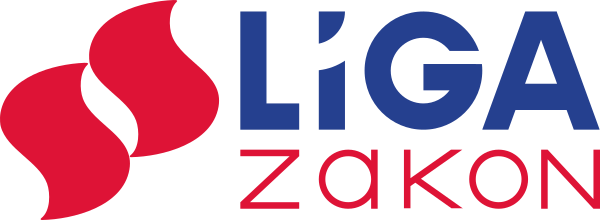 